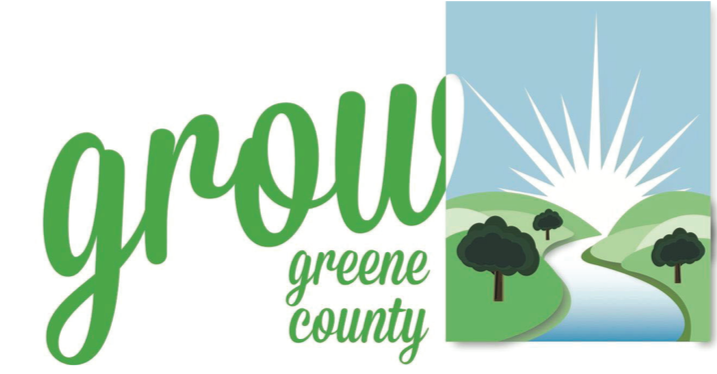 Grow Greene County Gaming Corporation Grant ApplicationOur vision is to positively grow Greene County for families and businesses to thrive.Grow Greene County Gaming Corporation’s mission is to serve as a catalyst to leverage and coordinate resources, while providing opportunities for leadership and vision.The Guiding Principles of Grow Greene County Gaming Corporation:*Respectful 	*Strategic 	*Committed 	*VisionaryGrow Greene County Gaming Corporation (also known as Grow Greene) will generally not consider funding requests for the following:Ongoing annual operating expensesAny project at 100%Financial support for individuals or their familiesFor-profit organizations or programs.Annual campaigns or capital campaigns for private organizationsEndowment fundsFundraising events or activities - both private and publicMembership in civic or social organizationsProjects directly related to religious worshipPolitical activitiesGrow Greene has these guidelines and requirements:Grant application is available online October 1, 2020 or via email from growgreenecounty@gmail.com.  We are encouraging online submission of grants this year on our new website that will be up Fall of 2020. Completed applications must be submitted by Wednesday, February 10, 2021. Grants can be dropped off during normal business hours at Greene County ISU Extension & Outreach 104 West Washington, Jefferson.  On February 10th grant must be delivered to their office by 4:00 PM. Again, we encourage online submission but will accept hard copies this year. The minimum grant request is $35,000.  Grants less than $35,000 must be submitted to the Greene County Community Foundation on its application form. http://forgreenecounty.org/Competitive grant awards are made once per year in April and a progress report must be submitted in December.  Representatives must attend the awards ceremony and acknowledge Grow Greene County in project publicity & marketing.Grant recipients must complete a Project Completion form, available on the Grow Greene website, after their project is complete. If they fail to do this the recipients may not be eligible for future Grow Greene grants. Project Completion forms are available on the Grow Greene County website and due December 15th. Only the following entities can receive Grow Greene grants:Nonprofit organizations.Government entities, such as municipalities, school districts and counties.Groups sponsored by a government entity or another non-profit that agrees to manage the grant funds (the “Fiscal Sponsor”).Grant Application                Cover PageDescription of Project		Grow Greene Grant Application		2021Project Budget		Grow Greene Grant ApplicationRows can be added if neededSignature(s) and Affirmation		Grow Greene Grant ApplicationThe undersigned certify that they are authorized to represent the organization applying for a grant and that the information contained in the application is accurate. Minutes of board action showing approval of this project and the grant application must be included in the grant application packet.  The undersigned agree that if a grant is awarded to the organization:the grant will be used for the purpose outlined in the grant application and may not be expended for any other purpose without prior written approval from Grow Greene.Grow Greene has received nothing of material value in exchange for the grant.there is no personal benefit or conflict of interest in this application.information about the organization, project photos and the grant may be used by Grow Greene in any published materials.representatives of the organization receiving this grant will publicize the results of the grant received by the organization and will acknowledge Grow Greene County Gaming Corporation for its contribution. to the best of our knowledge and belief, all data in this application is true and correct.the budget will provide sufficient resources to meet the goals identified in this application.to the best of our knowledge and belief, this organization is in compliance with all IRS and Iowa requirements for non-profit corporations, and all appropriate forms and filings are current. (IRS requires filing of Form 990 and State of Iowa requires bi-annual renewal of Certificate of Purpose.)if awarded, the organization/agency will comply with Grow Greene guidelines.Signature of Authorized Project Representative                                             (Print Name)	     Date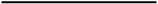 Signature of Project Chairperson (if different from above)                                        (Print Name)	     DateSignature of Fiscal Sponsor Representative (if different from above)            (Print Name & Title)	        DateSignatures of all remaining board members endorsing this application and the completion of this project.______________________________________________     _______________________________________________________________________________________________     _______________________________________________________________________________________________     _______________________________________________________________________________________________     _______________________________________________________________________________________________    __________________________________________________Checklist Page		Grow Greene Grant Application_____	The grant application packet must be in the following order: Cover Page, Description of Project, Projected Budget, Signature and Affirmation Page, board minutes, letters of support. If applicable include information regarding fiscal sponsor or financial statements at this point. If summitting through our online application the order will be taken care of. ____	Grant application packets must be stapled in the top left-hand corner. Do not bind applications in any other way. ____	Cover Page____	Description of Project-maximum five pages____	Projected Budget_____	Signature and Affirmation page with all necessary signatures_____	Board minutes_____   Minimum of 3 letters of support _____	Attachment 1 if your organization has a fiscal sponsor_____	 Financial statement from organization if not a city, county, school or a subdivision of the State of Iowa_____    Digital copy of the entire grant application packet must be submitted through our website by 4:00 PM on February 10, 2021 at www.growgreenecounty.org.  You will be instructed on where to upload all necessary documents. _____	Hard copy submissions should include 12 grant application packets by mail or hand delivery:  _____ 	If mailing grant application packet it must be postmarked by Wednesday, February 10, 2021 and mailed to Grow Greene County PO Box 437 Jefferson, IA 50129OR_____	If hand delivering the grant application packet it must be dropped off at Greene County ISU Extension & Outreach 104 West Washington, Jefferson during normal business hours.  If hand delivering on February 10, 2021 it must be delivered to the Greene County ISU Extension & Outreach office by 4:00 PM Fiscal Sponsor Agreement		Attachment 1Do NOT fill out this form if the applicant is a city, county, a subdivision of the State of Iowa or a non-profit entity. Only fill out this form if your organization is not one of the above.FISCAL SPONSORSHIP AGREEMENTDate:       Fiscal Sponsor (Legal Applicant):       Fiscal Sponsor Contact Person and Email:        Fiscal Sponsor Full Mailing Address:        Sponsored Organization Conducting Project:       Project Name:         _______________________(Legal Applicant/Fiscal Sponsor), hereafter referred to as The Fiscal Sponsor) has agreed to serve as a fiscal/program sponsor for the ____________________________(Organization conducting project, hereafter referred to as the Sponsored Org.) as outlined in the attached application and supporting materials. The Board of Directors of the Fiscal Sponsor has passed a resolution adopting the Sponsored Org.’s project as a program or project consistent with the Fiscal Sponsor’s purpose and mission. The Sponsored Org.’s financial activities will be accounted for as a program of Fiscal Sponsor for IRS auditing and financial reporting purposes. Since the Sponsored Org. is not a non-profit entity, the Fiscal Sponsor must exercise full control over the Sponsored Org.’s financial administration, management and disbursement of funds resulting from this grant application. The Fiscal Sponsor has delegated _____________________________(name of person/s) as responsible for fulfilling of these accounting and reporting functions subject to the ultimate authority of the board of directors of the Fiscal Sponsor. The Fiscal Sponsor is responsible for ensuring completion of timely reports and submission of necessary financial statements to Grow Greene County Gaming Corporation.  Failure to insure timely reporting on behalf of the Sponsored Org./Fiscal Sponsor will also result in a loss of good standing.  This agreement will be in effect from the date of a grant award to support the above-named project until the grant funds are expended and the final report has been submitted to the Grow Greene County Gaming Corporation and accepted. We agree to the terms stated above in this agreement:Legal Applicant/ Fiscal Sponsor Representative Signature: ________________________________________Printed Name: __________________________________________________________	 Date:      Sponsored Organization Representative Signature:  _______________________________________________Printed Name: __________________________________________________________	Date:      Note:  If the Fiscal Sponsor is a 501(c)(3), the Grow Greene County Gaming Corporation may request a copy of the 501(c)(3) Tax-Exempt Determination Letter or comparable proof of charitable exemption.Organization requesting funds:Project title:      One sentence description of the project:      Federal tax identification number of applicant or fiscal sponsor (EIN) if any:     Contact person:      Address:      Contact person phone & email:Phone:          	            Email:       If using a fiscal sponsor, provide the following:Fiscal sponsor:Fiscal sponsor contact person & title:     Fiscal sponsor address:     Phone:          	            Email:   Total project cost:                                  Amount requested from Grow Greene:       Describe the goals being addressed by this project.     What area or population is being served?    List the timeline of the project.    Explain your organization’s ability to carry out and ensure success of this project.  Identify community needs that will be met as a result of this project. Explain how this project will have a lasting benefit.  6) List a minimum of 3 letters of community support and attach to application.  Please list names below.    1.        2.        3.  7)  Expected starting date of project:       8)  Expected completion date of project.       9) Explain any other collaboration in the project.10)   If Grow Greene did not fully fund your request, how would you complete your project? Total Project CostsItemize specific expenses below and provide dollar amount.  Written estimates or bids should be attached. #ItemAmount12345678TOTALIn-Kind ContributionsAttach letters of commitment if applicable.#In-kind item, labor or otherAmount123TOTALFunding Sources Other Than Requesting from this GrantAttach letters of commitment if applicable.#Funding SourceAmount123TOTALAmount Requested from Grow Greene#Provide detail if asking for specific items this grant will go toward.Amount123TOTAL